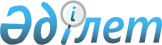 О проекте Указа Президента Республики Казахстан "Об утверждении Правил и условий присвоении статуса "Национальный" государственным организациям культуры, отдельным профессиональным художественным, творческим коллективам"Постановление Правительства Республики Казахстан от 24 января 2011 года № 28

      Правительство Республики Казахстан ПОСТАНОВЛЯЕТ:

      внести на рассмотрение Президента Республики Казахстан проект Указа Президента Республики Казахстан "Об утверждении Правил и условий присвоения статуса "Национальный" государственным организациям культуры, отдельным профессиональным художественным, творческим коллективам".      Премьер-Министр

      Республики Казахстан                       К. Масимов Указ Президента Республики Казахстан Об утверждении Правил и условий присвоения статуса

"Национальный" государственным организациям культуры,

отдельным профессиональным художественным,

творческим коллективам      В соответствии с Законом Республики Казахстан от 15 декабря 2006 года "О культуре" ПОСТАНОВЛЯЮ:

      1. Утвердить прилагаемые Правила и условия присвоения статуса "Национальный" государственным организациям культуры, отдельным профессиональным художественным, творческим коллективам.

      2. Настоящий Указ вводится в действие по истечении десяти календарных дней после его первого официального опубликования.      Президент

      Республики Казахстан                       Н. НазарбаевУтверждены           

Указом Президента       

Республики Казахстан      

от "__" _______ 2010 года № ___ Правила и условия

присвоения статуса "Национальный" государственным организациям

культуры, отдельным профессиональным художественным,

творческим коллективам 1. Общие положения      1. Настоящие Правила и условия присвоения статуса "Национальный" государственным организациям культуры, отдельным профессиональным художественным, творческим коллективам (далее - Правила) разработаны в соответствии с Законом Республики Казахстан от 15 декабря 2006 года "О культуре" и определяют порядок и условия присвоения статуса "Национальный" государственным организациям культуры, отдельным профессиональным художественным, творческим коллективам. 2. Требования, предъявляемые к государственным организациям

культуры, отдельным профессиональным художественным, творческим

коллективам, претендующим на присвоение

статуса "Национальный"      2. Статус "Национальный" присваивается государственным организациям культуры, отдельным профессиональным художественным, творческим коллективам, деятельность которых имеет в области культуры особую государственную и общественную значимость и соответствующим следующим требованиям:

      1) театры, концертные организации, отдельные профессиональные художественные, творческие коллективы:

      имеют статус "Академический", присвоенный в порядке, утверждаемом Правительством Республики Казахстан;

      проводят активную гастрольную деятельность в стране и за рубежом;

      театры постоянно обновляют репертуар, в том числе произведениями отечественных авторов;

      имеют отдельно стоящее здание;

      2) музеи и библиотеки:

      осуществляют стабильную и эффективную деятельность не менее двадцати пяти лет;

      внедряют инновации в своей деятельности для повышения профессионализма, эффективности и качества работы;

      имеют отдельно стоящее здание;

      участвуют в международных программах и проектах;

      музеи имеют в составе музейного фонда не менее десяти процентов культурных ценностей, являющихся национальным культурным достоянием;

      библиотеки имеют в составе библиотечного фонда коллекции редких рукописей, старинных книг, документов и изданий, не менее десяти процентов которых являются национальным культурным достоянием.

      3. Присвоение государственным организациям культуры, отдельным профессиональным художественным, творческим коллективам статуса "Национальный" производится не раньше, чем через десять лет с момента присвоения статуса "Академический". 3. Порядок присвоения статуса "Национальный"      4. Руководители республиканских государственных организаций культуры, а также руководители местных исполнительных органов областей, города республиканского значения, столицы подают в центральный уполномоченный орган в области культуры (далее - уполномоченный орган) ходатайство о присвоении статуса "Национальный".

      К ходатайству прилагаются следующие документы:

      1) выписка из протокола общего собрания работников государственной организации культуры, отдельного профессионального художественного, творческого коллектива о представлении к присвоению статуса "Национальный";

      2) справка о деятельности государственной организации культуры, отдельного профессионального художественного, творческого коллектива, отражающая вклад в развитие культуры и искусства Казахстана;

      3) сведения о работниках культуры, творческих работниках, имеющих государственные награды СССР и (или) Республики Казахстан;

      4) копия документа, которым был присвоен статус "Академический";

      5) копии материалов, опубликованных в средствах массовой информации республиканского уровня и в иностранных средствах массовой информации (не менее десяти публикаций) о деятельности;

      6) копии документов, свидетельствующих об участии и (или) о получении призовых мест на мероприятиях в сфере культуры (конкурсах, фестивалях, выставках республиканского и международного значений).

      5. Документы, указанные в пункте 4 настоящих Правил, должны отражать заслуги государственной организации культуры, отдельного профессионального художественного и творческого коллектива за период с момента присвоения статуса "Академический".

      6. Ходатайства должны быть направлены в адрес уполномоченного органа в срок до 1 июля текущего года. Ходатайства, направленные с нарушением указанного срока к рассмотрению не принимаются.

      7. Уполномоченный орган на основе рекомендации специальной комиссии, созданной при уполномоченном органе, до 10 октября вносит предложение в Правительство Республики Казахстан о присвоении статуса "Национальный" государственным организациям культуры и отдельным профессиональным художественным, творческим коллективам в соответствии с законодательством Республики Казахстан.

      8. Правительство Республики Казахстан в порядке, предусмотренном законодательством, вносит на рассмотрение в Администрацию Президента Республики Казахстан проект Указа Президента Республики Казахстан.

      9. Статус "Национальный" присваивается Президентом Республики Казахстан по представлению Правительства Республики Казахстан.
					© 2012. РГП на ПХВ «Институт законодательства и правовой информации Республики Казахстан» Министерства юстиции Республики Казахстан
				